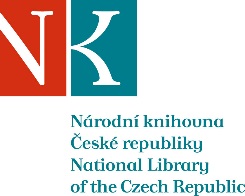 Zpráva ze zahraniční služební cestyJméno a příjmení účastníka cestyRenáta ModrákováPracoviště – dle organizační strukturyHistorické a hudební fondyPracoviště – zařazeníOddělení rukopisů a starých tiskůDůvod cestyVaV oblast 1 – Účast na mezinárodní konferenci „From the Scriptorium to the Library“Místo – městoSegoviaMísto – zeměŠpanělskoDatum (od-do)9.6.-13.6.2019Podrobný časový harmonogram9.6. v 11:25 odlet z Letiště Václava Havla Praha, přílet na Airport Madrid Barajas v cca 14,30, přejezd do Segovie vlakem, příjezd cca v 16,30, ubytování (Campus IE Segovia)10.6. 10,30 zahájení konference, konec v 18,0011.6. 2. den konference (10,00-17,30), moderovaná prohlídka města se zaměřením na knižní a písemnou kulturu středověké a raně novověké Kastílie12.6. 10,00-14,00 3. den konference (prezentován příspěvek Medieval Libraries from Bohemian Benedictine Nunneries on Eastern European Border prezentující výsledky průzkumu klementinských rukopisných fondů), následně exkurze do Pedraza a Sotosalbos s ohledem na prezentované příspěvky13.6. přesun vlakem ze Segovie do Madridu na Airport Madrid Barajas, odlet 14,55, přílet na Letiště Václava Havla cca 18,30Spolucestující z NKFinanční zajištěníCelkem 250 € (Ubytování hrazeno pořadatelem, letadlo 6579, - Kč + diety cca 186,70 €+pojištění 265,- Kč + doprava 60,25)Cíle cestyPrezentace historických fondů Národní knihovny a výzkumu historických fondů v rámci Národní knihovny v mezinárodní perspektivěPlnění cílů cesty (konkrétně)Aktivní účast po celou dobu konference, specializovaná prezentace výzkumu jednoho segmentu historických fondů Národní knihovny, informování o posledních výzkumech Národní knihovny v historických fondů, navázána spolupráce s organizátory a dalšími odborníky na výzkum středověkých a raně novověkých  rukopisůProgram a další podrobnější informace9.6. v 11:25 odlet z Letiště Václava Havla Praha, přílet na Airport Madrid Barajas v cca 14,30, přejezd do Segovie vlakem, příjezd cca v 16,30, ubytování (Campus IE Segovia)10.6. 10,30 zahájení konference, konec v 18,0011.6. 2. den konference (10,00-17,30), moderovaná prohlídka města se zaměřením na knižní a písemnou kulturu středověké a raně novověké Kastílie12.6. 10,00-14,00 3. den konference (prezentován příspěvek Medieval Libraries from Bohemian Benedictine Nunneries on Eastern European Border prezentující výsledky průzkumu klementinských rukopisných fondů), následně exkurze do Pedraza a Sotosalbos s ohledem na prezentované příspěvky13.6. přesun vlakem ze Segovie do Madridu na Airport Madrid Barajas, odlet 14,55, přílet na Letiště Václava Havla cca 18,30Přivezené materiályPublikace k dějinám dominikánského kláštera v Segovia a jeho knižní kultury, materiál k výzkumu středověkých a raně novověkých rukopisů, odkazy na odbornou literaturu, u které se plánuje nákup do Národní knihovnyDatum předložení zprávy19.6.2019Podpis předkladatele zprávyPodpis nadřízenéhoVloženo na IntranetPřijato v mezinárodním oddělení